第2回会長幹事会　　 　2015年8月21日　恵比寿亭（上尾市）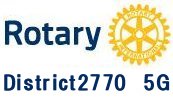 　　　　　　　　　　　　　　　　　　　　　　　　　　　　 18：00～　　　　　　　　　　　　　　　　　　　　　　　　　　　　　担当クラブ　上尾ロータリークラブ参　加　者　　　　　　　　　　　　　　　　　　　　　　　　　　ガバナー補佐　　　大國　博　　　　　　　　　　　　　　　　　　　　　　　　　　　　　　　ガバナー補佐幹事　那須　敬明上尾ＲＣ　　　関口　和夫　藤村　作　　　　　　鴻巣ＲＣ　　 大島　征二　津田　ひろみ桶川ＲＣ　　　前島　昌文　室　征紀　　　　　　上尾西ＲＣ　 斉藤　一雄　石川　重明北本ＲＣ　　　白石　晴彦　熊倉　陽一　　　　　上尾北ＲＣ　 藤波　春生　日吉　憲一鴻巣水曜ＲＣ　小林　玲子　坂口　正紀　　　　　桶川ｲﾌﾞﾆﾝｸﾞ　中村 正美　 小澤　裕二社会奉仕部門キャラバン隊訪問　　　地域社会奉仕委員長　丹井　亮一様　　　　　　　　　　　　　　　　　地域社会奉仕委員会の重点項目についての説明と依頼挨拶　　ガバナー補佐大國　博議　事　録１）ガバナー訪問について　　　　各ガバナー訪問クラブは訪問日３週間前までにガバナー補佐へ下記書類を提出願います。例会場と地図　　　②訪問当日のスケジュールその他①訪問時には副幹事が同行いたしますが、メーキャップは免除願います。②クラブ協議会では時間の関係上年度計画書に記載されている方針及び計画、実施方法は読み上げないでください　　　　③ガバナー訪問の会長・幹事懇談会で訪問クラブのロータリークラブセントラルのクラブ情報（会員増強目標、奉仕、財団への寄付）の入力状況について質問が有ると思います。従って、更新されてないクラブは、事前に入力更新お願いいたします。④公式訪問後の提出書類について　　　　　ガバナー訪問より１週間後までに訪問報告書（２００字程度）及び写真（２，３枚）　をガバナー補佐を通じて提出してください。写真は添付ファイルＪＰＧでお願いします２）Ｍｙ　Ｒｏｔａｒｙ推進者へのお願い　　　　井原ガバナーよりMy Rotaryの100％登録の依頼と別紙にての説明下記、議題についてガバナー補佐より説明３）７月１日現在の会員数の報告４）グループ・周年・部門寄付の手続きについて５）特別月間変更について６）ＲＩＬパート１のご案内７）日韓親善会議について８）２０１６年ソウル国際大会について９）国際奉仕プロジェクト検証ツアーについて１０）青少年交換受入れについて１１）ＶＴＴ（職業研修チーム）について１２）２０１６～１７年度ガバナー補佐推薦について１３）地区大会ポリオ撲滅記念ゴルフ大会について１４）地区大会について１５）管理運営部門より例会にての卓話者の紹介案内と派遣依頼申込書１６）２０１５～２０１６年度浦和駅東口開催ロータリーフェスタのご案内書１７）合同例会の日程の予定　　　　　下記の通り決定　　　　　　 　グループクラブ　　　　　　　　　開催日時　　　　　　北本ＲＣ　鴻巣ＲＣ　鴻巣水曜ＲＣ　２０１６年　１月２８日　　　　　　桶川ＲＣ　桶川イブニングＲＣ　　　２０１５年１０月２２日　　　　　　上尾ＲＣ　上尾西ＲＣ　上尾北ＲＣ　２０１５年１１月２５日　　　　　　　　　　　　　　　　　　　　　　　　　　　　　　　　　　　　　　　　　　　　　以上上尾ＲＣ長沼　大策広報担当鴻巣ＲＣ小川　和義副幹事桶川ＲＣ村山　隆之幹事上尾西ＲＣ本田　守プログラム委員長北本ＲＣ白石　春彦会長上尾北ＲＣ那須　敬明ＩＴ委員長鴻巣水曜イブニングＲＣ松本　安永ＳＡＡ・会員増強桶川イブニングＲＣ岸　雅宏